§62.  Definitions1.  Administrator.  "Administrator" means an individual who is charged with and has responsibility for the general administration of a facility other than a hospital whether or not such individual has an ownership interest in such home and whether or not that individual's functions and duties are shared with one or more other individuals.[PL 1991, c. 341, §2 (AMD).]1-A.  Administrator-in-training.  "Administrator-in-training" means an individual who meets the qualifications set forth in rules by the board, is engaged in a training program defined in rules and approved by the board and is under the supervision of a preceptor also approved by the board.[PL 1995, c. 502, Pt. H, §19 (NEW).]2.  Board.  "Board" means the Nursing Home Administrators Licensing Board.[PL 1985, c. 233, §4 (AMD).]2-A.  Commissioner.  "Commissioner" means the Commissioner of Professional and Financial Regulation.[PL 1987, c. 769, Pt. A, §118 (AMD).]2-B.  Department.  "Department" means the Department of Professional and Financial Regulation.[PL 1987, c. 769, Pt. A, §118 (AMD).]3.  Medical care facility other than hospitals.  "Medical care facility other than hospitals" means any facility providing therein, in addition to lodging and board, medical care or nursing supervision to sick, invalid, infirm, disabled or convalescent persons.[PL 1985, c. 233, §4 (AMD).]4.  Preceptor.  "Preceptor" means an individual who is licensed by the board and who meets qualifications set forth in rules by the board to supervise the program of one or more administrators-in-training.[PL 1995, c. 502, Pt. H, §20 (NEW).]SECTION HISTORYPL 1969, c. 350 (NEW). PL 1969, c. 359 (NEW). PL 1969, c. 590, §59 (AMD). PL 1971, c. 544, §108 (RP). PL 1985, c. 233, §4 (AMD). PL 1987, c. 769, §A118 (AMD). PL 1995, c. 502, §§H19,20 (AMD). The State of Maine claims a copyright in its codified statutes. If you intend to republish this material, we require that you include the following disclaimer in your publication:All copyrights and other rights to statutory text are reserved by the State of Maine. The text included in this publication reflects changes made through the First Regular and Frist Special Session of the 131st Maine Legislature and is current through November 1, 2023
                    . The text is subject to change without notice. It is a version that has not been officially certified by the Secretary of State. Refer to the Maine Revised Statutes Annotated and supplements for certified text.
                The Office of the Revisor of Statutes also requests that you send us one copy of any statutory publication you may produce. Our goal is not to restrict publishing activity, but to keep track of who is publishing what, to identify any needless duplication and to preserve the State's copyright rights.PLEASE NOTE: The Revisor's Office cannot perform research for or provide legal advice or interpretation of Maine law to the public. If you need legal assistance, please contact a qualified attorney.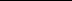 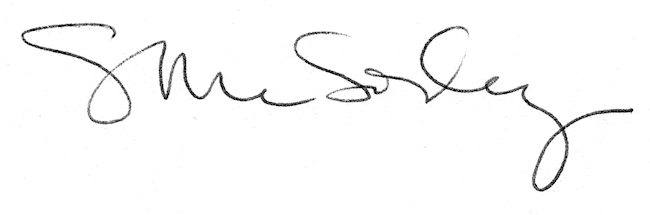 